КОМУНІКАЦІЯ З ВИКЛАДАЧЕМПоза заняттями офіційним каналом комунікації з викладачем є електронні листи, Viber, Telegram (тільки у робочі дні до 18-00). Умови листування: 1) в темі листа обов’язково має бути зазначена назва дисципліни (Загальний курс композиції);2) в полі тексту листа позначити курс, групу, ПІ студента, який звертається  (анонімні листи не розглядаються);3) файли підписувати таким чином: прізвище – завдання. Розширення: текст — doc, docx, ілюстрації — jpeg, pdf. ПЕРЕДУМОВИ ВИВЧЕННЯ ДИСЦИПЛІНИПередумовою для вивчення дисципліни «Загальний курс композиції» є певний обсяг знань з академічного живопису, академічного рисунку, анатомії та психофізіології людського ока у сприйманні світу. Обов'язковим є достатній рівень навичок малювання з натури начерків та замальовок людської постаті, пейзажу, натюрморту. Також має бути достатній рівень етюдного досвіду живописних портретів, пейзажів та натюрмортів..Студент отримує повну підтримку при опрацюванні матеріалу базової дисципліни та підготовки у практичній роботі. НАВЧАЛЬНІ МАТЕРІАЛИПоказ робіт із методичного фонду. Демонстрація та аналіз матеріалу за допомогою взірців творів образотворчого мистецтва. Ознайомлення студентів та застосування додаткової літератури з дисципліни. ПОСИЛАННЯ НА МАТЕРІАЛИАрнхейм Р. Искусство и визуальное восприятие. М., «Прогресс», 1974.-186с.Авсиян О. Композиция. На пути к творчеству. М.: Линор, 2004.Ветрова И. Неформальная композиция: от образа к творчеству. Учеб. пособие. -М.: Изд-во «Ижица», 2004. 174с.Волков Н.  Композиция в живописи. - М.: «Искусство»., 1977 «Искусство», 1977. – 263с.Глазычев В. Гемма Коперника.: Мир науки в изобразительномискусстве. – М.: Советский художник, 1989. – 416с Голубева О.  Основы композиции: Учеб. пособие. - 2-е изд.- М.: «Искусство», 2004. - 120 с.Гончаров А.  О композиции - М.: Художник, 1981. -230с.Даниэль С. Искусство видеть: О творческих способностях, о языке линий и красок и о воспитании зрителя. – Л.: Искусство, 1990. – 223с.Даниэль С. М. Картина классической эпохи: Проблема композиции в западноевропейской живописи XVII века/ С. М. Даниэль. - Л.: Искусство. 1986. - 199 с.Кибрик Е.  Объективные законы композиции в изобразительном искусстве - «Вопросы философии», 1966, № 10.-С.45-51.Ковалёв Ф. В. Золотое сечение в живописи: Учеб. пособ. для ху-дож. ин-тов и училищ.- Киев.: Вища Школа, 1989.- 143 с.Ковалев A. Формальный метод в поисково-организационном этапе работы над композицией. Монография. М.: «Прометей» МПГУ, 2005. -120с.Михайленко В. Є., Яковлєв М. І. Основи композиції.: Навчальний посібник. – К.:Каравела, 2018. – 304с.Паранюшкин Р. В. Композиция: теория и практика изобразительного искусства / Р. Паранюшкин. - Изд. 2-е. – М.: «Феникс», 2005. - 79сШорохов Е. Основы композиции: Учеб. Пособие для студентов пед. Ин – тов по спец. № 2109 «Черчение, рисование и труд». - М.: Просвещение, 1979. – 303с.Урсу Н. О. Теоретичні основи композиції: навч.- метод. посіб. для студ. ВНЗ худ. та худ.- пед.спец. / Н. О. Урсу, І. А. Гуцул; Кам’янець – Поділ. Держ. ун-т. – 2-ге вид. – Кам’янець-Подільський: Аксіома, 2018. – 166 с.   НЕОБХІДНЕ ОБЛАДНАННЯВиконання завдань дисципліни «Загальний курс композиції», студентами 1-го курсу факультету «Образотворче мистецтво, декоративне мистецтво, реставрація», професійне спрямування: «Станковий живопис», які поділені на 2 модулі потребують наступні матеріали: олівці, папір, пензлі, палітра, гуаш, олійні фарби, туш.МЕТА Й ЗАВДАННЯ КУРСУОскільки «Загальний курс композиції» являє собою цілісну структуру, яка утворює ланцюг завдань, від простого до складного, які тривають 4 семестри, тому Мета вивчення дисципліни на першому курсі полягає у навчанні  студента образно мислити у сприйнятті оточуючої його дійсності, поєднувати необхідні теоретичні знання та практичні навички роботи над створенням ескізу станкової картини. Завдання дисципліни полягає в опануванні формально – плямового методу ведення композиційного пошуку в умовах психофізіології людського ока у сприйнятті картинного поля. Розуміти вплив освітлення та світлотного тону на предметний ряд в композиції формату, та вміти застосовувати це заради ідеї твору у власній композиції.У результаті вивчення навчальної дисципліни студент повинен знати:  закони візуального сприйняття та їх вплив на побудову картинного простору;  знакову структуру та її функцію у створенні асоціативного образного задуму; закони, правила, прийоми, та засоби композиції;У результаті вивчення навчальної дисципліни студент повинен вміти: художньо виражати задум  пластичними засобами у побудові композиції;застосовувати закони композиції у роботі над ескізом;   володіти тоном і кольором як факторами розкриття задуму та досягнення максимальної виразності образу;перетворювати живі спостереження в художні образи;виконувати розробки пластичного мотиву;використовувати образотворчий троп як прийом композиції (образотворча метафора, алегорія, символ)ОПИС ДИСЦИПЛІНИ«Загальний курс композиції» – одна із основних дисциплін професійної та практичної підготовки, яка забезпечує фахову підготовку художника станкового живопису. У процесі вивчення дисципліни студенти знайомляться з законами, правилами, прийомами та засобами композиції, які мають велике значення  для художнього розкриття задуму пластичними засобами. Згідно з навчальним планом, що ухвалений методичною радою ХДАДМ, вона вивчається студентами протягом 4-х семестрів (18 кредитів ECTS 540 навчальних годин, у тому числі 238 – практичних занять , 270 - самостійні заняття, 32 - лекції). 1-ий семестр має 2 змістовних модуля, 5 тем, у тому числі 5 практичних завдань, зв’язаних між собою змістовими складовими.1 семестр 1 МОДУЛЬ містить  41 годину практичних занять та 4 години лекційного матеріалу ( 3 практичні завдання: два завдання є змістовими складовими четвертого завдання – екзаменаційного)   «Закони, правила, прийоми та засоби композиції (натюрморт)» за наступними темами:Лекція - Гармонічна цілісність як головний принцип композиції. Завдання 1 Лінійна асоціативна композиція (вправи). Практичне завдання, яке спрямоване на виявлення ритмічних рядів, груп, які визначають композиційний центр, а також зоровий рух в картинній площині  )Лекція - Психофізіологічні передумови композиції. Завдання 2.  Плямова асоціативна композиція» (вправи).Практичне завдання, метою якого є побудова умовного простору на геометричних і пластичних формальних силуетах,а також взаємодія тих та інших у ритмічних зв’язках, що виражають конкретний стан у даній композиції, а саме: стан рівноваги, конфлікту, статики, динаміки, легкості,важкості  Лекція  Графічні та живописні начала. Їх єдність та відмінність    образотворчого вираження. Завдання 3.  Пейзаж. Практичне завдання спрямоване на закріплення знань пройденого матеріалу на основі роботи з натурними замальовками та етюдами.2 МОДУЛЬ містить  41 годину практичних занять (2 практичні завдання)  та 4 години лекційного матеріалуЛекція - Конструктивна геометрія як прийом композиції. ЛекціяЗавдання 1. Аналітичний розбір творів живопису майстрів різних епох. Практичне завдання, яке спрямоване на визначення плямових та лінійних ритмів та їх своєрідності у розкритті конкретного образуЛекція -  Ритм як загальний принцип композиціїЗавдання 2. Натюрморт «Ліричний», «Мистецтво» тощо. Екзаменаційне завдання спрямоване на образне рішення  композиції на задану тему на підставі начерків та ескізів з натурного матеріалу та використання досвіду попередніх завдань.ФОРМАТ ДИСЦИПЛІНИМетод повідомлення нових знань — лекції та практична робота в процесі виконання завдань.Основна форма вивчення курсу — творча робота при виконанні вправ та практичних завдань, згідно учбового плану.Мета запропонованих завдань — вправи побудовані за принципом послідовного ускладнення учбових задач.  Вивчення відбувається від задуму образно – пластичної ідеї, до закінченого форескізу твору станкової картини .Розвиток у процесі навчання здійснюється за рахунок обопільного спілкування між студентами та викладачем. Основними дидактичними принципами, покладеними в основу викладання дисципліни є:пропедевтика у вправах дисципліни – від простого до складного;вдумливе вивчення навчального матеріалу, задля розуміння навчального процесу;усвідомлення матеріалу через проживання (активні форми навчання);систематична робота над особистісним розвитком студентів.За термін навчання студенти повинні працювати з поставленою задачею керівником курсу, з рекомендаціями та консультаціями. Роль викладача повинна визначати вектор руху ідей у творах студентів, тому що викладач має заохочувати та розвивати нестандартність мислення.Розвиток у процесі навчання здійснюється не тільки змістом навчального матеріалу, але й особистістю викладача та стилем спілкування зі студентами.ФОРМАТ СЕМЕСТРОВОГО КОНТРОЛЮПрограмою передбачено рубіжні етапи контролю у формі поточних переглядів етапів процесу роботи виконаних завдань.Підсумковий контроль засвоєння знань здійснюється у формі екзаменаційних переглядів.ШКАЛА ОЦІНЮВАННЯПРАВИЛА ВИКЛАДАЧАДисциплінарна та організаційна відповідальність. Викладач несе відповідальність за координацію процесу занять, а також створення атмосфери, сприятливої до відвертої дискусії та пошуку необхідних питань з дисципліни. Особливу увагу викладач повинен приділити досягненню програмних результатів навчання дисципліни. В разі необхідності викладач має право на оновлення змісту навчальної дисципліни на основі найновіших досягнень і сучасних практик у відповідній галузі, про що повинен попередити студентів. Особисті погляди викладача з тих чи інших питань не мають бути перешкодою для реалізації студентами процесу навчання.Викладач повинен створити комфортні умови для реалізації процесу навчання особам з особливими освітніми потребами (в межах означеної аудиторії).Міжособистісна відповідальність. У разі відрядження, хвороби або іншої важливої причини, викладач має право перенести заняття на інший день за умови узгодженості з адміністрацією та існуючим розкладом занять. Про дату, час та місце проведення занять викладач інформує студентів через старосту групи.ПРАВИЛА ЗДОБУВАЧАВітається власна думка тлумачення з теми заняття, яка базується на аргументованій відповіді та доказах, зібраних під час практичних або самостійних занять.  ПОЛІТИКА ВІДВІДУВАНОСТІНедопустимі пропуски занять без поважних причин (причини пропуску мають бути підтверджені необхідними документами або попередженням викладача). Не вітаються запізнення на заняття. У разі пропуску занять, студент має самостійно опрацювати матеріали тем і підтвердити їх опанування відповідною практичною роботою. Довгострокова відсутність студента на заняттях без поважних причин дає підстави для незаліку з дисципліни і його можливого подальшого відрахування. Додаткові заняття з такими студентами не передбачені. Відсутність практичних завдань на поточних переглядах безпосередньо впливає на зниження підсумкової оцінки.  АКАДЕМІЧНА ДОБРОЧЕСНІСТЬПід час навчання студенти зобов’язані дотримуватися правил академічної доброчесності. Жодні форми порушення академічної доброчесності не толеруються. Якщо під час створення власного композиційного ескізного пошуку виявлено плагіат – тобто суттєве запозичення або копіювання в практичній роботі чужих матеріалів або композицій творів мистецтва, студент зобов’язаний його переробити, тому що в цьому випадку бал за роботу не буде отриманий. Оскільки плагіат у будь якому прояві суперечить з поставленою метою дисципліни. Якщо факт академічної не доброчесності зафіксований на екзаменаційному перегляді  також унеможливлює студентові отримати бал за  роботу, або оцінювання відбудеться частково, отримуючи тільки ті бали, що були зараховані за попередні етапи контролю чи не мають факту виявлення плагіату. Корисні посилання: https://законодавство.com/zakon-ukrajiny/stattya-akademichna-dobrochesnist-325783.htmlhttps://saiup.org.ua/novyny/akademichna-dobrochesnist-shho-v-uchniv-ta-studentiv-na-dumtsi/РОЗКЛАД КУРСУРОЗПОДІЛ БАЛІВКРИТЕРІЇ ОЦІНЮВАННЯСИСТЕМА БОНУСІВ Передбачено додаткові бали за активність студента, та творчий підхід під час практичних занять, виставкова діяльність у всеукраїнських, міжнародних виставках, участь у творчих конкурсах. Максимальна кількість балів: 10.РЕКОМЕНДОВАНА ЛІТЕРАТУРАБеда Г. Основы изобразительной грамоты: Рисунок. Живопись. Композиция. М.: Просвещение, 1981. – 239с Нюберг Н.Д. Курс цветоведения. Для учащихсявтузов, художников и деятелей худ. пром-сти. М. –Л., Гизлегпром. тип. им. Е. Соколовой, 1932. – 191с. ил.Ванолов В.  Содержание и форма в искусстве. - М.: 1956. – 179с. Грегори Р. Л. Глаз  и мозг. Психология зрительного восприятия. М., 1970Логвиненко Г. М. Декоративная композиция.: Учебно пособие для студентов  ВУЗов, обучающихся по специальности «Изобразительное искусство». - М.: Гуманитар. изд. центр "Владос", 2005. — 144 с.Яремків М. Композиція: творчі основи зображення. Навчальний посібник. – Тернопіль: Підручники і посібники, 2—5. – 112 с.   ДопоміжнаГригорян Е.  Основы композиции в прикладной графике.: Учебно - методическое пособие. - Ереван.: РУМК Республиканский учебно - методический кабинет, 1986. – 32сДехтерев Б. Теория композиции в изобразительном искусстве //Проблемы композиции: Сборник научных трудов. М.: Изобразительное искусство, 2000. С. 51 - 76.Зайцев А.С. Наука о цвете и живопись. – М.: Искусство, 1986. – 158с.: ил.Хофман В. Основы современного искусства. Введение в его символические формы/ В. Хофман; пер. с нем. А. Белобратова; ред. И. Чечот и А. Лепорк. - Спб.: Академический проект, 2004 – 560 с.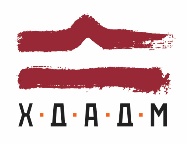 ХАРКІВСЬКА ДЕРЖАВНА АКАДЕМІЯ ДИЗАЙНУ І МИСТЕЦТВХАРКІВСЬКА ДЕРЖАВНА АКАДЕМІЯ ДИЗАЙНУ І МИСТЕЦТВХАРКІВСЬКА ДЕРЖАВНА АКАДЕМІЯ ДИЗАЙНУ І МИСТЕЦТВХАРКІВСЬКА ДЕРЖАВНА АКАДЕМІЯ ДИЗАЙНУ І МИСТЕЦТВФакультетОбразотворче мистецтвоРівень вищої освітиперший (бакалаврський)КафедраЖивописРік навчання1Галузь знань02 Культура і мистецтвоВид дисципліниНормативнаСпеціальність023 «Образотворче мистецтво, декоративне мистецтво, реставрація»Семестри1 ЗАГАЛЬНИЙ КУРС КОМПОЗИЦІЇ Семестр 1 (осінь 2020)15 вересня — 28 грудняЗАГАЛЬНИЙ КУРС КОМПОЗИЦІЇ Семестр 1 (осінь 2020)15 вересня — 28 грудняЗАГАЛЬНИЙ КУРС КОМПОЗИЦІЇ Семестр 1 (осінь 2020)15 вересня — 28 грудняЗАГАЛЬНИЙ КУРС КОМПОЗИЦІЇ Семестр 1 (осінь 2020)15 вересня — 28 грудняВикладачЄфименко Дмитро Вікторович, доцент кафедри живописуЄфименко Дмитро Вікторович, доцент кафедри живописуЄфименко Дмитро Вікторович, доцент кафедри живописуE-mailEfimenko.art@gmail.com,  0506302389Efimenko.art@gmail.com,  0506302389Efimenko.art@gmail.com,  0506302389ЗаняттяСЖ20-1.Вівторок 13.00–15.30, Середа 13.00 – 15.30 ауд. 37 (1 корпус)СЖ20-2.Понеділок 13.00–15.30, Субота 09.00 – 11.30 ауд. 37 (1 корпус)СЖ20-1.Вівторок 13.00–15.30, Середа 13.00 – 15.30 ауд. 37 (1 корпус)СЖ20-2.Понеділок 13.00–15.30, Субота 09.00 – 11.30 ауд. 37 (1 корпус)СЖ20-1.Вівторок 13.00–15.30, Середа 13.00 – 15.30 ауд. 37 (1 корпус)СЖ20-2.Понеділок 13.00–15.30, Субота 09.00 – 11.30 ауд. 37 (1 корпус)КонсультаціїАдресаауд. 37, поверх 3, корпус 1, вул. Мистецтв 8ауд. 37, поверх 3, корпус 1, вул. Мистецтв 8ауд. 37, поверх 3, корпус 1, вул. Мистецтв 8Телефон(057) 706-02-81 (кафедра)	(057) 706-02-81 (кафедра)	(057) 706-02-81 (кафедра)	НаціональнаБалиECTSДиференціація А (внутрішня)Диференціація А (внутрішня)НаціональнаБалиECTSвідмінноАА+98–100задовільно64–74Dвідмінно90–100АА95–97задовільно60–63ЕвідмінноАА-90–94незадовільно35–59FXдобре82–89Внезадовільно(повторне проходження)0–34Fдобре75–81Снезадовільно(повторне проходження)0–34FДатаДатаТемаВид заняттяЗмістГодинРубіжний контрольДеталі1 модуль1 модуль1 модуль1 модуль1 модуль1 модуль1 модуль1 модуль15.09    19.09Гармонічна цілісність як головний принцип композиції.Гармонічна цілісність як головний принцип композиції.ЛекціяЗакони композиції.115 .09    19.0916.09     21.0922.09     26.0923.09     28.09Завдання 1.Завдання 1.ПрактичніЛінійна асоціація  на картинній площині, рух  ліній як запорука створення головного зорового вузла у композиції.10Поточний перегляд23.09     28.09Психофізіологічні передумови композиції.Психофізіологічні передумови композиції.ЛекціяВплив композиції на психосоматику глядача за рахунок вибору формату та елементів в ньому.129.09     03.1030.09     05.1006.10     10.1007.10     12.10Завдання 2.Завдання 2.ПрактичніПобудова умовного простору  в композиції листа  геометричними формальними силуетами.10Поточний перегляд07.10     12.10Графічний та живописний початок. Їх єдність та відмінність    образотворчого вираження.Графічний та живописний початок. Їх єдність та відмінність    образотворчого вираження.ЛекціяГрафічна мова та живописна у творі мистецтва на прикладі пейзажу.213.10     17.1020.10     19.1021.10     24.1027.10     26.1028.10     31.1003.11     02.1104 11     07.11Завдання 3.Завдання 3.ПрактичніТональний та живописний композиційний пошук образної ідеї пейзажу.21Поточний перегляд2 модуль2 модуль2 модуль2 модуль2 модуль2 модуль2 модуль2 модуль10.11     09.11Конструктивна геометрія як прийом композиції. Конструктивна геометрія як прийом композиції. ЛекціяЗолоте січення, лінії зв’язку, точки  статики, образно – пластична ідея.210.11     09.11   11.11     14.1117.11     16.1117.11     21.11Завдання 1.Завдання 1.ПрактичніРозбір твору майстра: тональний, лінійний,кольоровий.10Поточний перегляд18.11     23.11Ритм як загальний принцип композиціїРитм як загальний принцип композиціїЛекціяКатегорії ритму, висхідний та спадний ритмічний ряд.218.11     23.1124.11     28.1125.11     30.1101.12     05.1202.12     07.1208.12     12.1209.12     14.1215.12     19.1216.11     21.1222.12     26.1223.12     28.12Завдання 2 Завдання 2 ПрактичніОбразне рішення творчого натюрморту.31Поточний переглядТемаФорма звітностіБали1 модуль1 модуль1 модуль1Поточний контроль0–102Поточний контроль0–103Поточний контроль0–202 модуль2 модуль2 модуль1Поточний контроль0–202Поточний контроль0–203Поточний контроль0–20Всього балів100БалиБалиБалиКритерії оцінювання0–200–40Критерії оцінюванняА90 - 10016 - 2037 - 40Студент в повному обсязі опанував матеріал практичного курсу, творчо та якісно виконав усі поставлені завдання, проявив креативне мислення при виконанні завдань, логічно обґрунтував послідовність виконання необхідних завдань, професійно виконав усі етапи завдання, додатково брав участь у міжнародних або всеукраїнських конкурсах, виставках, фестивалях (отримав відзнаку).В82 - 8912–15 35 - 37 Студент добре опанував матеріал теоретичного та практичного курсу,  вчасно виконав усі поставлені задачі, творчо підійшов до виконання практичних завдань, але при цьому робота має незначні недоліки. С75-8111 - 1333 - 34Студент в цілому добре опанував матеріал теоретичного та практичного курсу, вчасно та якісно виконав більшість поставлених завдань, але виконана робота має суттєві недоліки (відсутність творчого підходу тощо).D64 - 748 - 1029 - 32Студент в недостатньому обсязі опанував матеріал теоретичного та практичного курсу, вирішив в цілому основні поставлені завдання, але виконана робота має значні недоліки (неохайність виконання, відсутність творчого підходу,  несвоєчасна подача виконаної роботи тощо).Е60-636 - 826 - 28 Студент в недостатньому  обсязі опанував матеріал теоретичного та практичного курсу, не впорався з головними задачами дисципліни, практична робота має багато значних недоліків (неохайність виконання, відсутність творчого підходу, несвоєчасна подача виконаної роботи,  значна кількість суттєвих помилок при виконанні завдання, пропуски занять без поважних причин тощо).0 0 Пропуск рубіжного контролю